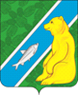 Об установлении порядка определения размера платы за увеличение площади земельных участков, находящихся в частной собственности в результате их перераспределения с земельными участками, находящимися в муниципальной собственности        В соответствии с подпунктом 3 пункта 5 статьи 39.28 Земельного кодекса Российской Федерации, постановлением Правительства Ханты-Мансийского автономного округа - Югры от 14.08.2015 № 258-п «О порядке определения размера платы за увеличение площади земельных участков, находящихся в частной собственности, в результате их перераспределения с земельными участками, находящимися в собственности ХМАО-Югры, и землями или земельными участками, расположенными в ХМАО-Югре, государственная собственность на которые не разграничена», рассмотрев предложенный прокуратурой Октябрьского района модельный акт:      1. Установить порядок определения размера платы за увеличение площади земельных участков, находящихся в частной собственности в результате их перераспределения с земельными участками, находящимися в муниципальной собственности, согласно приложению.      2.Обнародовать настоящее постановление посредством размещения в информационно – телекоммуникационной сети «Интернет», на официальном сайте администрации муниципального образования городское поселение Андра по адресу www.andra-mo.ru, а также разместить на информационных стендах администрации городского поселения.    3.Настоящее постановление вступает в силу с момента его официального обнародования.             4. Контроль за выполнением постановления оставляю за собой.Глава городского поселения Андра                                                                     О. В. Гончарук                                                                                            Приложение                                                                                                  к постановлению администрации                                                                                                     городского поселения Андра                                                                                                     от «12» декабря 2017 № 465Порядок определения размера платы за увеличение площади земельных участков, находящихся в частной собственности в результате их перераспределения с земельными участками, находящимися в муниципальной собственности       Размер платы за увеличение площади земельных участков, находящихся в частной собственности, в результате их перераспределения с земельными участками, находящимися в собственности муниципального образования городское поселение Андра, рассчитывается по следующей формулеП = S x УПКС x 0.15, где:П - размер платы за увеличение площади земельного участка, руб.;S - площадь, на которую увеличивается земельный участок, находящийся в частной собственности, кв. м;УПКС - удельный показатель кадастровой стоимости за единицу площади земельного участка, находящегося в частной собственности (руб./кв. м), определенный на основании утвержденных нормативными правовыми актами Правительства Ханты-Мансийского автономного округа - Югры результатов государственной кадастровой оценки земельных участков по категориям земель и видам разрешенного использования.АДМИНИСТРАЦИЯГОРОДСКОГО ПОСЕЛЕНИЯ   АНДРАОктябрьского районаХанты- Мансийского автономного округа – ЮгрыПОСТАНОВЛЕНИЕАДМИНИСТРАЦИЯГОРОДСКОГО ПОСЕЛЕНИЯ   АНДРАОктябрьского районаХанты- Мансийского автономного округа – ЮгрыПОСТАНОВЛЕНИЕАДМИНИСТРАЦИЯГОРОДСКОГО ПОСЕЛЕНИЯ   АНДРАОктябрьского районаХанты- Мансийского автономного округа – ЮгрыПОСТАНОВЛЕНИЕАДМИНИСТРАЦИЯГОРОДСКОГО ПОСЕЛЕНИЯ   АНДРАОктябрьского районаХанты- Мансийского автономного округа – ЮгрыПОСТАНОВЛЕНИЕАДМИНИСТРАЦИЯГОРОДСКОГО ПОСЕЛЕНИЯ   АНДРАОктябрьского районаХанты- Мансийского автономного округа – ЮгрыПОСТАНОВЛЕНИЕАДМИНИСТРАЦИЯГОРОДСКОГО ПОСЕЛЕНИЯ   АНДРАОктябрьского районаХанты- Мансийского автономного округа – ЮгрыПОСТАНОВЛЕНИЕАДМИНИСТРАЦИЯГОРОДСКОГО ПОСЕЛЕНИЯ   АНДРАОктябрьского районаХанты- Мансийского автономного округа – ЮгрыПОСТАНОВЛЕНИЕАДМИНИСТРАЦИЯГОРОДСКОГО ПОСЕЛЕНИЯ   АНДРАОктябрьского районаХанты- Мансийского автономного округа – ЮгрыПОСТАНОВЛЕНИЕАДМИНИСТРАЦИЯГОРОДСКОГО ПОСЕЛЕНИЯ   АНДРАОктябрьского районаХанты- Мансийского автономного округа – ЮгрыПОСТАНОВЛЕНИЕАДМИНИСТРАЦИЯГОРОДСКОГО ПОСЕЛЕНИЯ   АНДРАОктябрьского районаХанты- Мансийского автономного округа – ЮгрыПОСТАНОВЛЕНИЕ«12»декабря 20017  г. №465пгт. Андрапгт. Андрапгт. Андрапгт. Андрапгт. Андрапгт. Андрапгт. Андрапгт. Андрапгт. Андрапгт. Андра